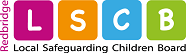 ContentsIntroductionThis ‘model’ policy provides a template for use in schools and colleges in Redbridge for the provision of Safeguarding Supervision for the Designated Safeguarding Lead (DSL).The document is good practice guide for what should be included in a policy.  The document can be amended by an individual school or college as appropriate.The document, Working Together to Safeguard Children, HM Government, 2018, highlights the role of supervision for those with safeguarding responsibilities and states organisations should provide “appropriate supervision and support for staff, including undertaking safeguarding training” and “ professionals should be given sufficient time, funding, supervision and support to fulfil their child welfare and safeguarding responsibilities effectively”    (Chapter 2, Section 3).BackgroundThe Redbridge Local Safeguarding Children Board (LSCB) identified through learning from its Multi-Agency Audit Programme 2018 - 2019 that there was a need for DSLs in schools to be provided with support and guidance specifically around their safeguarding role, separate from management supervision and that this was not always taking place.  As the member of school staff with specific responsibility and leadership in safeguarding children, there can be a risk of feeling isolated, particularly when first in the role.  In response to this need, the LSCB have developed this template policy in consultation with LBR School Improvement, Education Welfare Service and other partners.Definition of Safeguarding SupervisionSafeguarding supervision is the provision of professional support and learning which enables practitioners (in this case the DSL) to develop knowledge and competence.  It facilitates the practitioner to be able to take responsibility for their own practice and respond to the needs and risks presented by children and young people.  Safeguarding supervision is separate from line management supervision.Purpose of Safeguarding Supervision for DSLsThe purpose of Safeguarding Supervision for DSLs is to:review workloads, if needed;discuss and seek guidance on specific cases;provide an opportunity where a member of staff can be challenged supportively and constructively within mutually agreed and accepted boundaries by a professional experienced in safeguarding children;allow for issues relating to the work place and to working practices to be identified and discussed;identification of achievements; andprovide support with emotional well-being and resilience.Safeguarding supervision is not related to appraisal, auditing or line management.  It is therefore not essential that the Supervisor sits hierarchically above the supervisee, thus reciprocal arrangements can be used.  It would usually be provided by a professional independent on the school or college.Supervision Models and ToolsThis policy is concerned primarily with one to one safeguarding supervision for DSLs that takes place in private at a pre-arranged time with an agreed agenda and preparation on behalf of both parties.  However, if there is also a place for unplanned or “ad hoc” supervision, if the supervisee requires this, which is allowed for the Supervision Contract, and value in group safeguarding supervision with other DSLs.There are many different tools that can be used during supervision, including:processes that help to frame the dilemma or issue that the supervisee is facing; Socratic questioning (using questions that encourage the use of critical reflection on the supervisees thought processes and decision-making); Wonnacott’s Discrepancy Matrix (looking at what is known, not yet known or unknown about a case from the point of view of the professionals and the family); Supervisee anxiety scale to for use in helping to deal with stress, anxiety and workload pressure;learnable skills of resilience and other resilience tools;decision making ‘hats’ (looking at how the supervisee makes decisions); and Maclean’s head, heart, hands and feet which aids reflection and considering of the range of skills, knowledge and experience used in a particular case.For further information about any of the above or supervision tools in general, contact the LSCB.Safeguarding Supervision ContractIt is good practice to agree a Safeguarding Supervision Contract before supervision activities commence.  The most important part of this is the discussions that take place before supervision has actually begun, which is the time for the supervisor and supervisee to consider expectations of each other, particularly the boundaries between safeguarding supervision and management supervision, and establish the basis for a strong and supportive relationship going forward.  The contract should outline the expectation, including the following elements.  frequency and length of safeguarding supervision;location – supervision should take place in a private and uninterrupted space during the working day;recording – it is the supervisor’s responsibility to take notes and make sure they are copied, circulated and filed. Both parties need to agree and sign that they are accurate. Records must be kept in a secure location.  The records themselves must be kept in a format that suits both parties however a summary sheet of actions will be completed during or immediately after the session.   A sample Recording Sheet is provided at Appendix C; andconfidentiality – in general supervision is considered as confidential, however there will be occasions where confidentiality will be overridden, for example in the case of child protection issues or if not sharing information with senior school management could contribute in bringing the school into disrepute.A sample contract is included at Appendix A which can be adapted as required.  It is good practice to review the contract and the supervision arrangement annually to ensure that it is meeting the learning needs of the DSL and having a positive impact on their practice.  There are tools and templates available from the LSCB to support the review and evaluation process.Entitlement to Safeguarding SupervisionIt is important that safeguarding supervision is provided to the DSL. If a DSL is not receiving safeguarding supervision at the required frequency during the year they should:in the first instance discuss any complaints or dissatisfaction with their supervisor and endeavour to reach an agreement within the normal supervision process; orof a solution is not agreed, the supervisee should raise the issue with their Head Teacher.Appendix ASupervision ContractAppendix BSupervision AgendaAppendix CSafeguarding Supervision Notes and Action Template Appendix DReferences and Useful LinksKeeping children safe in education – Statutory guidance for schools and colleges, Department for Education, September 2018https://www.gov.uk/government/publications/keeping-children-safe-in-education--2 Working together to safeguard children, HM Government, July 2018https://www.gov.uk/government/publications/working-together-to-safeguard-children--2 London Child Protection Procedures, 5th Edition, 2017http://www.londoncp.co.uk/Redbridge Local Safeguarding Children Board (LSCB)http://www.redbridgelscb.org.uk/SectionTitlePage1Introduction32Background33Definition of Safeguarding Supervision34Purpose of Safeguarding Supervision for DSLs35Supervision Models and Tools46Safeguarding Supervision Contract47Entitlement to Safeguarding Supervision5Appendix ASupervision Contract6Appendix BSupervision Agenda7Appendix CSupervision Notes and Action Points Template8Appendix DReferences and Useful Links9Safeguarding Supervision ContractSafeguarding Supervision ContractSafeguarding Supervision ContractSafeguarding Supervision ContractSafeguarding Supervision ContractSafeguarding Supervision ContractSupervisee:[Enter Name and Role][Enter Name and Role][Enter Name and Role][Enter Name and Role][Enter Name and Role]Supervisor:[Enter Name and Role][Enter Name and Role][Enter Name and Role][Enter Name and Role][Enter Name and Role]Agreed Date:     /   / Review Date:Review Date:    /    /    /    /Supervision Agreement:Safeguarding supervision will be undertaken each half term or sooner if requested and will be for a minimum of 1 hour.Every effort will be made for supervision to take place in an uninterrupted environment.Each party in the agreement has the responsibility to notify the other in the event of cancellation or postponement.If at any time the Supervisor or the Supervisee is unhappy about an issue which cannot be resolved, the Head Teacher will be consulted with the agreement of both parties.Supervisors will respect the confidentiality of the Supervisee in all areas except Child Protection – concerns about which need to be referred on or whether information is identified that could bring the organisation into disrepute which may need to be reported via line management.Notes and agreed actions will be recorded, signed, shared and kept securely electronically.Safeguarding supervision will be undertaken each half term or sooner if requested and will be for a minimum of 1 hour.Every effort will be made for supervision to take place in an uninterrupted environment.Each party in the agreement has the responsibility to notify the other in the event of cancellation or postponement.If at any time the Supervisor or the Supervisee is unhappy about an issue which cannot be resolved, the Head Teacher will be consulted with the agreement of both parties.Supervisors will respect the confidentiality of the Supervisee in all areas except Child Protection – concerns about which need to be referred on or whether information is identified that could bring the organisation into disrepute which may need to be reported via line management.Notes and agreed actions will be recorded, signed, shared and kept securely electronically.Safeguarding supervision will be undertaken each half term or sooner if requested and will be for a minimum of 1 hour.Every effort will be made for supervision to take place in an uninterrupted environment.Each party in the agreement has the responsibility to notify the other in the event of cancellation or postponement.If at any time the Supervisor or the Supervisee is unhappy about an issue which cannot be resolved, the Head Teacher will be consulted with the agreement of both parties.Supervisors will respect the confidentiality of the Supervisee in all areas except Child Protection – concerns about which need to be referred on or whether information is identified that could bring the organisation into disrepute which may need to be reported via line management.Notes and agreed actions will be recorded, signed, shared and kept securely electronically.Safeguarding supervision will be undertaken each half term or sooner if requested and will be for a minimum of 1 hour.Every effort will be made for supervision to take place in an uninterrupted environment.Each party in the agreement has the responsibility to notify the other in the event of cancellation or postponement.If at any time the Supervisor or the Supervisee is unhappy about an issue which cannot be resolved, the Head Teacher will be consulted with the agreement of both parties.Supervisors will respect the confidentiality of the Supervisee in all areas except Child Protection – concerns about which need to be referred on or whether information is identified that could bring the organisation into disrepute which may need to be reported via line management.Notes and agreed actions will be recorded, signed, shared and kept securely electronically.Safeguarding supervision will be undertaken each half term or sooner if requested and will be for a minimum of 1 hour.Every effort will be made for supervision to take place in an uninterrupted environment.Each party in the agreement has the responsibility to notify the other in the event of cancellation or postponement.If at any time the Supervisor or the Supervisee is unhappy about an issue which cannot be resolved, the Head Teacher will be consulted with the agreement of both parties.Supervisors will respect the confidentiality of the Supervisee in all areas except Child Protection – concerns about which need to be referred on or whether information is identified that could bring the organisation into disrepute which may need to be reported via line management.Notes and agreed actions will be recorded, signed, shared and kept securely electronically.Supervisee:[Insert signature][Insert signature]Date:Date:     /   /Supervisor:[Insert signature][Insert signature]Date:Date:     /   /Designated Safeguarding Lead (DSL) – Safeguarding SupervisionA G E N D ADesignated Safeguarding Lead (DSL) – Safeguarding SupervisionA G E N D ADate:     /   /Time:00:001Welcome and informal opener2Agenda setting – both parties to input3Information Sharing update4Review notes of previous meeting5Specific case discussion – including problem solving, consideration of the ‘voice of the child’6Reflection7Job resource and support needs – including learning and development8Any Other Business (AOB)9Date of Next SupervisionItemNotesAgreed ActionBy WhomBy Date    /   /     /   /     /   /     /   /     /    /     /   /     /   /NameRoleSignatureDate AgreedSupervisee     /   /Supervisor     /   /